NAPOMENA:Svaki trošak mora biti opravdan računom i preslikama izvoda za bezgotovinska plaćanja, te preslikama blagajničkih izvješća za gotovinska plaćanja, uz oznaku odgovarajućeg broja od 1 na dalje. Broj rubrika za unos troškova povećajte prema potrebi.OSNOVNI PODACI O PRIJAVITELJUOSNOVNI PODACI O PRIJAVITELJUNaziv prijaviteljaSjedište i adresa prijaviteljaOIB prijavitelja IBANHRTelefon/mobitel prijaviteljaE-mail i WEB adresa prijaviteljaOvlaštena osoba za zastupanje prijavitelja (funkcija, ime i prezime)Osoba za kontakt  (funkcija, ime i prezime, broj mobitela) OSNOVNI PODACI O TURISTIČKOM DOGAĐANJU OSNOVNI PODACI O TURISTIČKOM DOGAĐANJUNaziv manifestacije/projektaMjesto održavanja događanja (lokacija) Vrijeme događanja  (od – do) UTROŠENA SREDSTVA ZA ORGANIZACIJU DOGAĐANJA (iznos u kunama)R.br.O P I S     T R O Š K A  Iznos kuna1.2.3.4.5.6.7.8.UKUPNO:Ja niže potpisani, kao odgovorna osoba u organizaciji koja podnosi zahtjev, potvrđujem da su navedeni podaci u ovom zahtjevu točni.Ja niže potpisani, kao odgovorna osoba u organizaciji koja podnosi zahtjev, potvrđujem da su navedeni podaci u ovom zahtjevu točni.Ime i prezimeFunkcijaMjesto i datumPotpis i pečat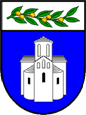 